Тема занятия: Практическая работа. Виды писемЗадания выполняйте в данном документеЗадание №1 ответьте на вопросы:Какое письмо называется деловым? Какие бланки и форматы бумаги используют для оформления делового письма?Перечислите обязательные реквизиты письмаОсобенности оформления реквизитов «Справочные данные об организации», «Ссылка на регистрационный номер и дату документа», «Заголовок к тексту».Требования к составлению и оформлению текста письма.В скольких экземплярах составляются служебные письма?.Кем визируются письма?Подлежат ли деловые письма регистрации?Кем и какие сроки устанавливаются подготовки писем? Распределите письма на  группы письмо-просьба; письмо-напоминание; письмо-подтверждение; гарантийное письмо; письмо-отказ; письмо-обращение рекламное письмо сопроводительное письмо-предложение письмо-запрос; письмо-извещение письмо-требование 	письма-запросы;	письма-претензии;письма-напоминания;	информационно-разъяснительные письма2. Практическое задание на выявление ошибок в деловом письме. Инструкция:Внимательно рассмотрите ниже предложенный вариант делового письма.Укажите на обнаруженные вами ошибки в оформлении.Предложите свой, правильный вариант оформления реквизитов письма.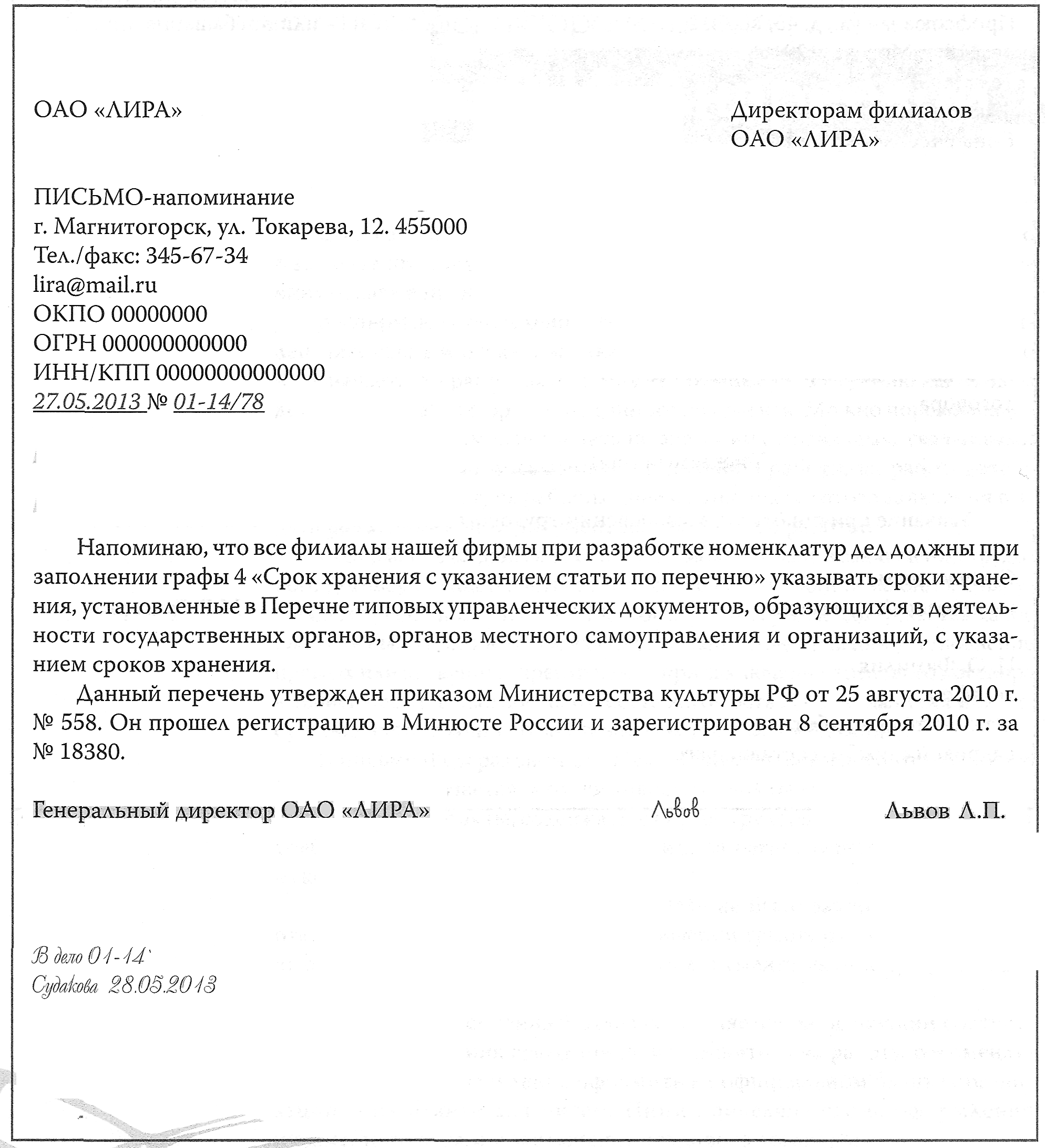 Составьте письма по ситуации 1. Составить и оформить письмо-просьбу на угловом бланке документа, в соответствии с правилами оформления служебных писем; исправить допущенные ошибки; дополнить недостающие реквизиты; использовать следующие данные:Автор письма: общественная организация «Радость» (ОО «Радость»), расположенная по адресу: улица Строителей, 26, г. Байконур, 468320, Тел./факс: (33622) 
7-78-74, E-mail: www.radost@xi.ru, ОКПО 98765435, ОГРН 9812345678564, ИНН/КПП 5612230987/675478979.Письмо адресуется директору ОАО «Радуга» П.А. Иванову. Составлено 08.07.2016 года, исходящий номер № 02-12/183.Текст: Уважаемый Павел Алексеевич! 25 августа 2016 г. состоится благотворительная акция «Соберем ребенка в школу», направленная на оказание помощи детям из многодетных или малоимущих семей нашего города по подготовке к школе. Акция будет проходить с 10.00 до 17.00 в помещении комплекса «ОРЕОН» по адресу: г. Байконур, ул. Речная, 1. Просим Вас принять участие в данном мероприятии и рассмотреть вопрос о выделении выпускаемых ОАО «Радуга» школьных принадлежностей для проведения благотворительной акции. Надеемся на сотрудничество. В случае положительного решения просим сообщить в срок до 01 августа 2016 г. Письмо подписал Директор ОО «Радость» А.Б. Петрова, исполнитель И.И. Морозова.2.  Составить и оформить письмо-подтверждение на продольном бланке документа, в соответствии с правилами оформления служебных писем; исправить допущенные ошибки; дополнить недостающие реквизиты; использовать следующие данные:Автор: ООО «Феникс», Ленина ул., д. 15, Тольятти,445000, Тел.: (8482) 51-50-40, Факс: (8482) 50-78-17, E-mail: mail@fen.ru, htpp://www.fen.ru. ОКПО 06396708, ОГРН 1028500380785, ИНН/КПП 6308033140/631001001. Адресат: Генеральному директору ОАО «Север», О.О. Проскурину. О подтверждении получения документов. Текст: Уважаемый господин Проскурин! Подтверждаем получение в согласованные сроки от ОАО «Север» проектов приложений к договорам о сотрудничестве, содержание которых отвечает предварительной  договоренности. Надеемся на дальнейшее сотрудничество. С уважением, Генеральный директор ООО «Феникс» П.В. Орлов.3. Составить и оформить письмо-ответ на угловом бланке документа, в соответствии с правилами оформления служебных документов; исправить допущенные ошибки; дополнить недостающие реквизиты; использовать следующие данные:Письмо адресуется Коммерческому директору ОАО "Электрокомплект" М.И. Новикову.Текст: Уважаемый Михаил Иванович! Нами внимательно изучен полученный от Вас текст типового договора на поставку комплектующих изделий для обеспечения сборочного производства ФГУП (Федеральное государственное унитарное предприятие) "Радуга". К сожалению, по мнению наших специалистов, предлагаемый Вами текст договора ни по своей структуре, ни по содержанию основных статей не соответствует принятым на нашем предприятии стандартам сотрудничества по данному направлению. В связи со сложившейся ситуацией руководством ФГУП "Радуга" принято решение подготовить свой вариант договора с Вашим предприятием, рассчитанный на 2 года сотрудничества и учитывающий все особенности процессов нашего делового взаимодействия. Прошу Вас, рассмотреть наше предложение и сообщить решение по этому вопросу. В случае Вашего согласия наш вариант договора поставки будет направлен Вам для согласования в недельный срок. Письма, требующие письменного ответа:Письма, не требующие письменного ответа:. Инициативные:Ответные: